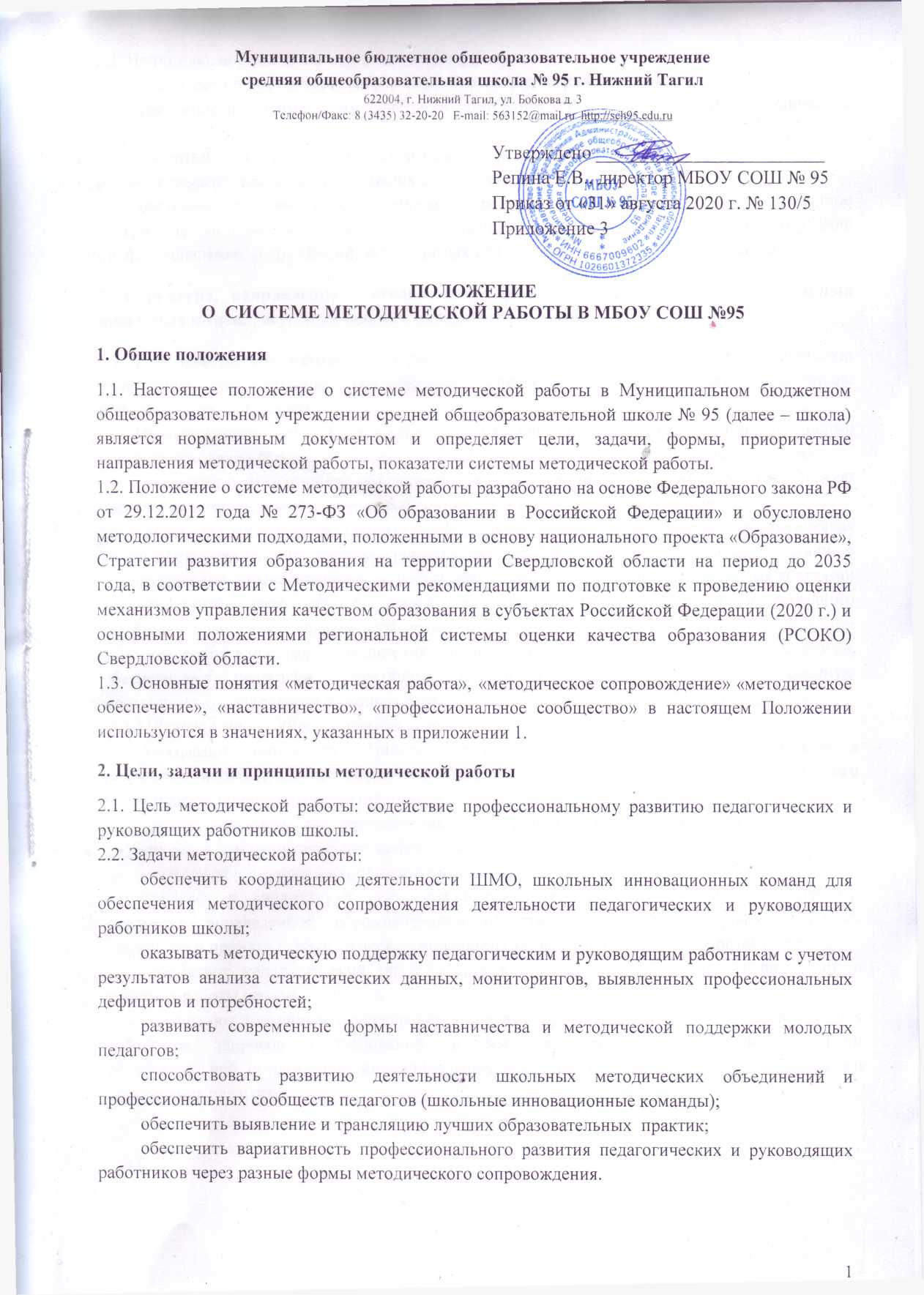 2.3. Принципы, определяющие методическую работу:открытости и доступности информационно-методических ресурсов;системности, оптимального сочетания централизации и рассредоточения методических ресурсов;аналитического подхода к использованию информации об уровне профессионального развития педагогических и руководящих работников школы;системно-деятельностного подхода, предполагающего практико-ориентированное содержание методической работы, направленного на совершенствование и получение профессиональных компетенций, необходимых для обеспечения качества образования.3. Структура, направления деятельности и функции ШМО и междисциплинарных школьных команд, осуществляющих методическую работу3.1. Школьная модель методической работы представляет собой систему, предполагающую интеграцию всех уровней методического сопровождения педагогических работников: персонального, школьного.3.2. На всех уровнях выстроены вертикали педагогических сообществ, объединённых целью совершенствования профессионального мастерства и отличающихся спецификой субъектов:предметные методические объединения педагогов организуют и проводят методическую работу с педагогическими работниками соответствующего предметного профиля; директор (руководитель) школы (заместитель директора (руководителя) – управленческая команда) осуществляют текущее руководство методической работой в соответствии с организационно-управленческими ресурсами (штатным расписанием, должностными обязанностями), способствуют реализации индивидуальных программ непрерывного профессионального образования педагогов;междисциплинарные объединения (инновационные школьные команды) педагогов, обеспечивают педагогам оперативную и опережающую личностно-ориентированную методическую поддержку и помощь, создают условия для саморазвития каждого педагога. 3.2.1. Руководитель / Управленческая команда:оказывают методическую помощь педагогическим и руководящим работникам в разработке индивидуальных образовательных маршрутов, в составлении индивидуального плана профессионального развития педагогов;создают условия для профессионального развития педагогических и руководящих работников, в том числе опыт наставничества;  участвуют в  инновационной деятельности; изучают и анализируют состояние преподавания учебного предмета или группы предметов определенной образовательной области для выявления профессиональных дефицитов и принятия управленческих решений на уровне образовательной организации; обобщают педагогический опыт педагогов школы, его трансляцию и внедрение в практику работы школы.  планируют повышение квалификации педагогов с учетом выявленных профессиональных дефицитов, запросов и требований системы образования и с учетом специфики образовательной организации, индивидуальных программ непрерывного профессионального образования педагогов.4. Процедуры в системе методической работы 	Для функционирования системы методической работы в школе: осуществляется мониторинг эффективности методической работы в соответствии с Положением о мониторинге системы методической работы в Свердловской области (приложение 2);по результатам мониторинга ежегодно формируется муниципальный заказ на методическое сопровождение педагогических работников;по результатам мониторинга осуществляется обработка полученной информации с использованием статистических методов анализа результатов, на основе полученных результатов разрабатываются адресные рекомендации для совершенствования системы методической работы в школе; - анализ результатов мониторинга размещается в разделах школьного отчета о самообследовании. На основе результатов анализа данных, полученных в ходе проведения мониторинга, принимаются меры и управленческие решения (осуществляются конкретные действия, направленные на достижение поставленных целей с учётом выявленных проблемных областей). Решения могу содержаться в приказах, распоряжениях, указаниях и т.п., либо носить рекомендательный характер.ОбсужденоПедагогическим советом УчрежденияПротокол от «31» августа 2020 г. № 1Приложение 1  Методическая работа – это основанная на научных достижениях и прогрессивном педагогическом и управленческом опыте целостная система взаимосвязанных мер, нацеленная на обеспечение профессионального роста учителя, развитие его творческого потенциала и педагогического мастерства.   Методическая работа – систематическая  коллективная и индивидуальная деятельность педагогических кадров, направленная на повышение их научно-теоретического, общекультурного уровня, психологической подготовки и профессионального мастерства.Методическое обеспечение – это процесс, направленный на создание различных видов методической продукции (программы, учебно-методические комплексы, методические разработки, дидактические пособия, методические средства, оснащающие педагогический процесс), способствующих более эффективной реализации профессиональной деятельности педагогов.Методическое сопровождение (в том числе, сетевое) – это взаимодействие субъектов профессионального сообщества, направленное на разрешение актуальных для педагога проблем и задач профессиональной деятельности, осуществляемое в процессе актуализации и диагностики существа проблемы, информационного поиска возможного пути решения проблемы, консультаций на этапе выбора пути, конструирования плана действий и первичной реализации плана.Наставничество – универсальная технология передачи опыта, знаний, формирования навыков, компетенций, метакомпетенций и ценностей через неформальное взаимообогащающее общение, основанное на доверии и партнерстве. Наиболее эффективная форма преемственности поколений и  профессиональной адаптации, способствующей повышению профессиональной компетентности и закреплению педагогических кадров.Профессиональное сообщество – это группа людей, которые регулярно вступают между собой в коммуникацию (лично или виртуально) с целью обмена опытом, выработки знаний и поиска новых, более эффективных подходов к решению поставленных перед ними задач; работающих в определенной предметной или проблемной профессиональной сфере деятельности, для личностного и профессионального роста педагога, развития его профессиональной компетентности и мастерства и как механизма для запуска самоорганизации и самообразования (инфернального образования педагогов). Приложение 2Критерии и показатели мониторинга системы методической работы в МБОУ СОШ № 95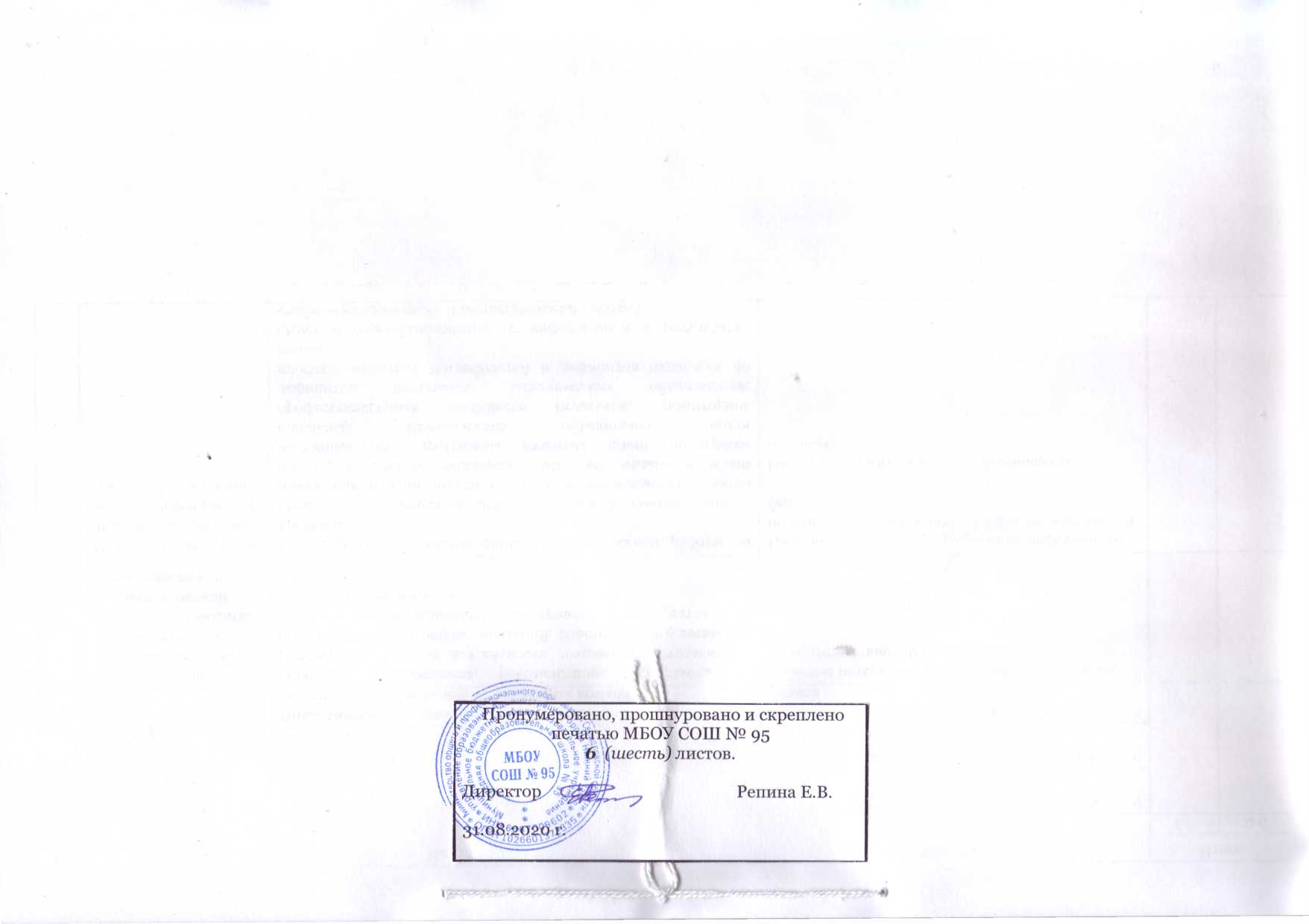 № п/пПоказательИсточники информацииКритерииИтогиИтоги№ п/пПоказательИсточники информацииКритерии1 б0 б1.Соответствие содержания  и организации методической работы требованиям нормативных документовПоложение о методической работе в школеНаличие одного документа – 1 балл, отсутствие – 0 баллов1.Соответствие содержания  и организации методической работы требованиям нормативных документовПоложение о методической работе в школеСоответствие планируемых результатов заявленным целям – 1 балл, отсутствие результатов или их несоответствие – 0 баллов. 1.Соответствие содержания  и организации методической работы требованиям нормативных документовПлан-график работы ШМО и междисциплинарных командАнализируются мероприятия с различными категориями педагогических работников по организации методической работы. Наличие мероприятий – 1 балл, отсутствие мероприятий – 0 баллов2.Наличие системы поддержки молодых педагогов и/или системы наставничестваПоложение о настивничествеНаличие документа – 1 балл, отсутствие – 0 баллов2.Наличие системы поддержки молодых педагогов и/или системы наставничестваПлан работы по осуществлению поддержки молодых педагогов и/или наставничеству.Наличие мероприятий -1 балл, отсутствие – 0 баллов 3.Взаимодействие со школьными, городскими/ муниципальными методическими объединениями  и/или профессиональных сообществ педагоговПлан – график взаимодействия с городским/муниципальных методических объединений и/или профессиональных сообществ педагоговНаличие программы развития и/или поддержки– 1 балл, отсутствие – 0 баллов3.Взаимодействие со школьными, городскими/ муниципальными методическими объединениями  и/или профессиональных сообществ педагоговАктивность  представителей школьных, методических объединений в профессиональных сообществах педагогов,  в профессиональных конкурсах, грантахУчастие в профессиональных конкурсах, грантах – 1 балл, отсутствие информации об участии в подобных мероприятиях – 0 баллов4.Наличие системы аналитической деятельностиАналитические справки (отчеты) о результатах оценочных  процедур (ВПР, ОГЭ, ЕГЭ и других)Аналитическая справка о результатах Национальных исследований качества образованияНаличие аналитической справки– о результатах ВПР– 1 балл, – о результатах ОГЭ – 1 балл,– о результатах ЕГЭ – 1 балл;– о результатах муниципальных диагностических работ–0,5 балла; – о результатах НИКО– 0,5 балла;отсутствие аналитических справок – 0 баллов4.Наличие системы аналитической деятельностиАналитическая справка о результатах повышения квалификацииНаличие документа – 1 балл, отсутствие – 0 баллов 4.Наличие системы аналитической деятельности Аналитическая справка по аттестации педагогов Наличие документа – 1 балл, отсутствие – 0 баллов4.Наличие системы аналитической деятельностиАналитическая справка о деятельности школьных/ методических объединений,  школьных командНаличие документа – 1 балл, отсутствие – 0 баллов5.Наличие управленческих решений по результатам анализа методической деятельности в школеПриказы, распоряжения, рекомендации, программы по результатам анализа деятельности школьных методических объединений; протоколы заседаний, советов по результатам и другие подтверждающие материалы по результатам аналитической деятельностиНаличие материалов по данному направлению – 1 балл, отсутствие – 0 баллов6.Наличие мониторинга показателей системы методической работы на школьном уровнеМониторинг показателей системы методической работы на уровне школыОтчет о методической работе за год в соответствии с показателями мониторинга (в том числе реализация программы по осуществлению поддержки молодых педагогов и/или наставничеству; программы развития и/или поддержки школьных методических объединений и/или профессиональных сообществ педагогов, мониторинг дефицитов школьных, методических объединений, профессиональных потребностей и дефицитов педагогов по школеОтчет о самообследовании (с информацией о результатах учебно-методической  и воспитательной работы)Наличие документов, содержащих информацию по данному направлению – 1 балл, отсутствие – 0 баллов.Наличие каждого документа оценивается отдельно.